Aksijalni cijevni ventilator DZR 25/2 B Ex eJedinica za pakiranje: 1 komAsortiman: C
Broj artikla: 0086.0702Proizvođač: MAICO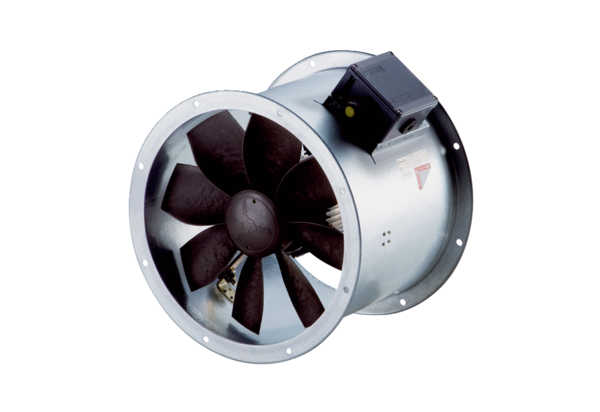 